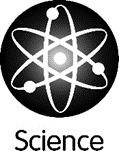 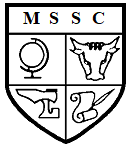 Safeguarding and Child Protection Policy At Moulton School and Science College the named personnel with designated responsibility for safeguarding are:The named personnel with Designated Responsibility regarding allegations against staff are:C O N T E N T SAimMoulton School recognises the statutory responsibility to safeguard and promote the welfare of all children and expects all staff, volunteers and visitors to share this commitment. We will ensure that mechanisms are in place to assist staff to understand and discharge their role and responsibilities as set out in this guidance. To inform staff, parents/carers, volunteers and governors about the school's statutory responsibilities for safeguarding children.To enable everyone to have a clear understanding of how these responsibilities should be carried out.To ensure that appropriate action is taken in a timely manner to safeguard and promote children’s welfare.Our policy applies to all staff, governors, volunteers and visitors working in the school. There are four main elements to our policy:Prevention  through the teaching and pastoral support offered to pupils and the creation and maintenance of a whole school protective ethosProtection by following agreed procedures, ensuring staff are appropriately recruited, trained and supported to respond appropriately and sensitively to Child Protection concernsSupport for pupils and staff and for children who may have been abusedWorking with parents and other agencies to ensure appropriate communication and actions are undertakenThe school’s aims are:To provide a safe environment in which our children can learnTo identify children who are suffering or likely to suffer significant harm and take appropriate action with the aim of making sure they are kept safe both at home and in schoolTo listen to the views of children and duly consider themTo contribute to effective partnership working between all those involved with providing services for children and facilitate communication between all relevant agenciesTo prevent unsuitable people from working with or coming into contact with childrenTo facilitate early help for children and families wherever possible. Early Help Assessment (EHA) is a simple way to help identify needs of children and families and make a plan to meet those needs. Staff should discuss early help requirement with the DSL.  The school’s key principles are:Safeguarding is everyone’s responsibilityChildren’s needs are at the heart of all safeguarding practiceLegislation and statutory GuidanceThis policy is based on the Department for Education’s statutory guidance, Keeping Children Safe in Education 2020 and Working Together to Safeguard Children 2018, and the Governance Handbook. We comply with this guidance and the arrangements agreed and published by our three local safeguarding partners.This policy is also based on the following legislation and statutory guidance:-The Children Act 1989 and The Children Act 2004 amendment-Section 11 of the Children Act 2004 places duties on a range of organisations and individuals to ensure their functions, and any services that they contract out to others, are discharged having regard to the need to safeguard and promote the welfare of children.Section 5B(11) of the Female Genital Mutilation Act 2003, as inserted by section 74 of the Serious Crime Act 2015, which places a statutory duty on teachers to report to the police where they discover that female genital mutilation (FGM) appears to have been carried out on a girl under 18Statutory guidance on FGM, which sets out responsibilities with regards to safeguarding and supporting girls affected by FGMThe Rehabilitation of Offenders Act 1974, which outlines when people with criminal convictions can work with childrenSchedule 4 of the Safeguarding Vulnerable Groups Act 2006, which defines what ‘regulated activity’ is in relation to childrenStatutory guidance on the Prevent duty, which explains schools’ duties under the Counter-Terrorism and Security Act 2015 with respect to protecting people from the risk of radicalisation and extremismSection 175 of the Education Act 2002, which places a duty on schools and local authorities to safeguard and promote the welfare of pupilsThe School Staffing (England) Regulations 2009, which set out what must be recorded on the single central record and the requirement for at least one person on a school interview/appointment panel to be trained in safer recruitment techniquesSexual Offences Act (2003)The Childcare (Disqualification) Regulations 2009 (and 2018 amendment) and Childcare Act 2006, which set out who is disqualified from working with children (All schools with pupils aged under 8)This policy forms part of a suite of documents and policies which relate to the safeguarding responsibilities of the school. In particular this policy should be read in conjunction with the schools: Anti-bullyingAttendanceComplaintsDrugs PolicyEquality PolicyOnline safetyParent AUPStaff AUPParent AUPHealth and SafetyPrevent statementPSHE PolicyPositive Behaviour PolicyRisk AssessmentSEN and InclusionSMSC PolicySports Lettings PolicyStaff Code of ConductStudent Code of ConductTeaching and Learning PolicyWhistleblowing Policy Northamptonshire Safeguarding Children PartnershipThe following 3 safeguarding partners are identified in Keeping Children Safe in Education (and defined in the Children Act 2004, as amended by chapter 2 of the Children and Social Work Act 2017). They will make arrangements to work together to safeguard and promote the welfare of local children, including identifying and responding to their needs:  The local authority (LA)A clinical commissioning group for an area within the LAThe chief officer of police for a police area in the LA areaMoulton School and Science College complies with this guidance and the procedures set out by Northamptonshire Safeguarding Children Partnership. The new 2020 Northamptonshire Safeguarding Partnership arrangements can be found here NSCP.DefinitionsSafeguarding and promoting the welfare of children is defined in KCSIE 2020 as:-Protecting children from maltreatment; Preventing impairment of children’s mental and physical health or development; Ensuring that children grow up in circumstances consistent with the provision of safe and effective care; Taking action to enable all children to have the best outcomes.Child protection is part of this definition and refers to activities undertaken to prevent children suffering, or being likely to suffer, significant harm. Abuse is a form of maltreatment of a child, and may involve inflicting harm or failing to act to prevent harm. Appendix 1 explains the different types of abuse.Neglect is a form of abuse and is the persistent failure to meet a child’s basic physical and/or psychological needs, likely to result in the serious impairment of the child’s health or development. Appendix 1 defines neglect in more detail.Children includes everyone under the age of 18. Sexting (also known as youth produced sexual imagery) is the sharing of sexual imagery (photos or videos) by childrenSafeguarding is not just about protecting children from deliberate harm.  It also relates to the broader aspects of care and education including:Pupils’ health and safety and well-being, including their mental health. Meeting the needs of children with special educational needs and/or disabilities.The use of reasonable force.Meeting the needs of children with medical conditions. Providing first aid.Educational visits.Intimate care and emotional wellbeing.Online safety and associated issues.Appropriate arrangements to ensure school security, taking into account the local context.Keeping children safe from risks, harm and exploitationSafeguarding can involve a range of potential issues such as:Neglect, physical abuse, sexual abuse and emotional abuse.Contextualised abuse.Bullying, including online bullying (by text message, on social networking sites, etc) and prejudice based bullying.Peer on Peer abuse.Racist, disability and homophobic, bi-phobic or transphobic abuse.Gender based violence/violence against women and girls.Extremist behaviour and/or radicalisation.Child sexual exploitation and human trafficking.The impact of new technologies, including ‘sexting’ and accessing pornography.Child on Child Sexual Violence and Sexual Harassment Substance misuse.Issues which may be specific to a local area or population, for example gang activity and youth violence (County Lines).Serious Violence Particular issues affecting children including domestic violence, female genital mutilation and honour-based violence and forced marriage.‘Up skirting’- a criminal offence from 2019 Extra Familial Harm (contextual safeguardingAll staff should be aware that safeguarding incidents and/ or behaviours can be associated with factors outside the school and/or can occur between children outside of these environments. All staff, but especially the designated safeguarding lead (and deputies) should consider whether children are at risk of abuse or exploitation in situations outside their families. Extra familial harms take a variety of different forms and children can be vulnerable to multiple harms including (but not limited to) sexual exploitation, criminal exploitation and serious youth violence.Equality statementSome children have an increased risk of abuse, and additional barriers can exist for some children with respect to recognising or disclosing it. We are committed to anti-discriminatory practice and recognise children’s diverse circumstances. We ensure that all children have the same protection, regardless of any barriers they may face.We give special consideration to children who:Have special educational needs or disabilitiesAre young carersMay experience discrimination due to their race, ethnicity, religion, gender identification or sexuality Have English as an additional languageAre known to be living in difficult situations – for example, temporary accommodation or where there are issues such as substance abuse or domestic violence Are at risk of FGM, sexual exploitation, forced marriage, or radicalisation Are asylum seekersAre at risk due to either their own or a family member’s mental health needsAre looked after or previously looked afterRoles and responsibilitiesSafeguarding and child protection is everyone’s responsibility. This policy applies to all staff, volunteers and governors in the school and is consistent with the procedures of Northamptonshire Safeguarding Children Partnership. (NSCP)The school has a pivotal role to play in multi-agency safeguarding arrangements NYSCP, and contributes to multi-agency working in line with statutory guidance Working Together to Safeguard Children 2018.The three statutory safeguarding partners (Northamptonshire County Council, Health, and Police) have made arrangements to allow all schools and colleges in the local area to be fully engaged, involved and included in the new safeguarding arrangements. As a named relevant agency we are under a statutory duty to co-operate with the published arrangements.THE SCHOOL IS AWARE OF AND WILL ALWAYS ACT IN LINE WITH THE NSCP POLICIES AND PROCEDURES AND PRACTICE GUIDANCEOur policy and procedures also apply to extended school and off-site activities. We will include opportunities across the curriculum, including PSHE and IT for children to be taught about safeguarding and to develop the skills they need to recognise danger and know where to seek help.RHSE Relationship, Sex and Health Education is compulsory. As a school we have developed our approaches to meet statutory requirements and the teaching of this. This will include equality, diversity and difference. (Refer to/ insert here any school own reference to the teaching of and the curriculum)  We acknowledge that there may be times during the teaching of RSHE, that children may need an opportunity to talk to a trusted adult in the school. Children may want to talk about experiences at home or in the community that may trigger discussions with the Designated Lead, who will then decide on any next steps around listening and responding to the child.We will maintain an attitude of “it could happen here” where safeguarding is concerned.All StaffAll staff will read and understand Part I and Annex A of the Department for Education’s statutory safeguarding guidance, Keeping Children Safe in Education 2020 and review this guidance at least annually. All staff will be aware of: Our systems which support safeguarding, including the staff code of conduct, the role of the designated safeguarding lead (DSL) and any deputies, the behaviour policy, and the safeguarding response to children who go missing from education The early help process and their role in it, including identifying emerging problems, liaising with the DSL, and sharing information with other professionals to support early identification and assessment The process for making referrals to local authority children’s social care and for statutory assessments that may follow a referral, including the role they might be expected to playWhat to do if they identify a safeguarding issue or a child tells them they are being abused or neglected, including specific issues such as FGM, and how to maintain an appropriate level of confidentiality while liaising with relevant professionals The signs of different types of abuse and neglect, as well as specific safeguarding issues, such as child sexual exploitation (CSE), serious violent crime, FGM and radicalisationThe Designated Safeguarding Lead (DSL)The above designated members of staff / nominated governor can be contacted by sending an e-mail to admin.dept@moultonschool.co.ukSafeguarding referrals must be made in one of the following ways which is displayed on noticeboards in the staff room, department offices and published on the school’s website.By telephone contact the Multi-Agency Safeguarding Hub (MASH) on 0300 126 1000By email  to the MASH team: MASH@northamptonshire.gcsx.gov.ukIn an emergency outside office hours by contacting the Emergency Duty Team on 01604 626938 or the police. If a child is in immediate danger at any time, left alone or missing, contact the police directly and/or an ambulance using 999. Students are encouraged to share their concerns or worried about fellow students by sending an e-mail to worrybox@moultonschool.co.uk. This address is monitored during the school holidays as well as during term time.The designated safeguarding lead should take responsibility for safeguarding and child protection which is explicit in their job role. All staff at school will be made aware of the role of the Designated Safeguarding Lead (DSL).At Moulton School, the Senior Designated Lead is supported by two Deputy Designated, the KS3 and KS4 Leaders, Pastoral Support Manager and Engagement Support Leader who are also trained to DSL level as well as the Head of Sixth Form to oversee child protection matters in post-16 education. During term-time, the Designated Safeguarding Lead and deputies are always available during school hours for staff to discuss any child protection or safeguarding concerns. The Designated Safeguarding Lead in partnership with the deputies, other members of the Senior Leadership Team and other key staff at school will organise adequate and appropriate cover for any out of hours or out of term activities/ issues. It is the responsibility of the Designated Safeguarding Lead and deputies to liaise with the local authority and work with the relevant agencies in line with Working together to safeguard children.  Referrals To refer cases of suspected abuse or allegations to the relevant investigating agenciesTo act as a source of support, advice and expertise within the educational establishment when deciding whether to make a referral by liaising with relevant agenciesTo refer cases to the Channel programme for radicalisations concerns and act as support for other members of staff making such referralsTo liaise with the Headteacher to refer cases where a person is dismissed or left due to risk or harm to a child and disclosure barring service as required.To liaise with the Headteacher to inform him of any issues and ongoing investigations, including those involving the Police.Training To undertake training at least every two years and in addition, keep up-to-date with safeguarding developments at least annuallyTo undertake Prevent trainingTo recognise how to identify signs of abuse and when it is appropriate to make a referralTo have a working knowledge of how local Child Protection teams operate, the conduct of a child protection case conference and be able to attend and contribute to these effectively when required to do soTo ensure each member of staff has access to, and understands, the school’s safeguarding policy especially new or part-time staffTo ensure all staff have induction training covering child protection and are able to recognise and report any concerns immediately they ariseTo be able to keep detailed, accurate and secure written records of referrals/concerns To obtain access to resources and attend any relevant training courses at least every two years Raising Awareness To ensure the school’s child protection policy is updated and reviewed annually and work with the governing body regarding this; To ensure parents and carers are aware of the child protection policy and safeguarding responsibilities of the school. This is communicated via the website and at information evenings which take place at the start of every academic year. The presentations are posted on the school website along with the Safeguarding and Child Protection policy, internet safety fact sheets and links to a range of advisory websites for parents and carers. Where children leave the school to go to another establishment, to ensure that their child protection file is transferred separately from the main pupil file to the new establishment. Other Designated PersonsDue to the size of the school community, the school has chosen to train a number of staff to ensure that child protection and safeguarding matters are dealt with promptly and efficiently. A list of currently trained members of staff and their role appears at the beginning of this section of the policy document. Whilst the activities of the designated safeguarding lead can be delegated to appropriately trained deputies, the ultimate lead responsibility for child protection, as set out above, remains with the designated safeguarding lead; this lead responsibility should not be delegated. (Annex B; Keeping Children Safe in Education 2020)The DSL will be given the time, funding, training, resources and support to:Provide advice and support to other staff on child welfare and child protection mattersTake part in strategy discussions and inter-agency meetings and/or support other staff to do soContribute to the assessment of childrenRefer suspected cases, as appropriate, to the relevant body (local authority children’s social care, Channel programme, Disclosure and Barring Service, and/or police), and support staff who make such referrals directlyThe DSL will also keep the head teacher informed of any issues, and liaise with Local Authority case managers and Designated Officers for child protection concerns as appropriate.The full responsibilities of the DSL are set out in Annexe B KCSIE 2020Governing BodyThe governing board will approve this policy at each review, ensure it complies with the law and hold the head teacher to account for its implementation.The governing board will appoint a Governor Safeguarding Lead to monitor the effectiveness of this policy in conjunction with the full governing board. This is always a different person from the DSL.The Chair of Governors will act as the ‘case manager’ in the event that an allegation of abuse is made against the head teacher, where appropriate (see Appendix 3).All governors will read Keeping Children Safe in Education 2020. Section 21 of this policy has information on how governors are supported to fulfil their roleThe HeadteacherThe head teacher is responsible for the implementation of this policy, including:Ensuring that staff (including temporary staff) and volunteers are informed of this policy as part of their inductionCommunicating this policy to parents when their child joins the school and via the school websiteEnsuring that the DSL has appropriate time, funding, training and resources, and that there is always adequate cover if the DSL is absentEnsuring that all staff undertake appropriate safeguarding and child protection training and update this regularly Acting as the ‘case manager’ in the event of an allegation of abuse made against another member of staff or volunteer, where appropriate (see appendix 3) Confidentiality and information sharingInformation sharing is vital in identifying and tackling all forms of abuse and neglect.  GDPR does not prevent, or limit, the sharing of information for the purposes of keeping children safe. Lawful and secure information sharing between schools, Children’s Social Care, and other local agencies, is essential for keeping children safe and ensuring they get the support they need. The Data Protection Act 2018 introduced ‘safeguarding’ as a reason to be able to process sensitive, personal information, even without consent (DPA, Part 2, 18; Schedule 8, 4) When Designated Safeguarding Leads in schools are considering whether, or not, to share safeguarding information (especially with other agencies) Moulton School Science College will record who they are sharing that information with and for what reason. If we have taken a decision not to seek consent from the data subject and/or parent/carer that should also be recorded within the safeguarding file. All relevant information can be shared without consent if to gain consent would place a child at risk. Fears about sharing information must not be allowed to stand in the way of promoting the welfare and protecting the safety of children. As with all data sharing, appropriate organisational and technical safeguards should still be in place.The Working Together on Safeguarding Children (2018) statutory guidance states the following: 1. Effective sharing of information is essential for early identification of need, assessment, and service provision to keep children safe. 2. All professionals responsible for children should be proactive in sharing information as early as possible to help identify, assess and respond to risks or concerns about the safety and welfare of children, whether this is when problems are first emerging, or where a child is already known to local authority children’s social care (e.g. they are being supported as a child in need or have a child protection plan). You should be alert to sharing important information about any adults with whom that child has contact, which may affect the child’s safety or welfare. 3. Information sharing is also essential for the identification of patterns of behaviour when a child has gone missing, when multiple children appear associated to the same context or locations of risk, or in relation to children in the secure estate where there may be multiple local authorities involved in a child’s care. 4. Fears about sharing information must not be allowed to stand in the way of the need to promote the welfare, and protect the safety, of children, which must always be the paramount concern. To ensure effective safeguarding arrangements: You should have arrangements in place that set out clearly the processes and the principles for sharing information. The arrangement should cover how information will be shared within your own organisation/agency; and with others who may be involved in a child’s life All professionals responsible for children should not assume that someone else will pass on information that they think may be critical to keeping a child safe. If a member of staff has concerns about a child’s welfare and considers that they may be a child in need or that the child has suffered or is likely to suffer significant harm, then they should share the information with local authority children’s social care and/or the police. Staff should be particularly alert to the importance of sharing information when a child moves from one school to another, due to the risk that knowledge pertinent to keeping a child safe could be lost. You should aim to gain consent to share information, but should be mindful of situations where to do so would place a child at increased risk of harm. Information may be shared without consent if you have good reasons to do so, and believe that the sharing the information will enhance the safeguarding of a child in a timely manner. When decisions are made to share or withhold information, you should record who has been given the information and why. Safeguarding children raises issues of confidentiality that must be clearly understood by all staff/volunteers in schools. Staff should never promise a child that they will not tell anyone about an allegation, as this may not be in the child’s best interestsStaff/volunteers who receive information about children and their families in the course of their work should share that information only within appropriate professional contexts.  Timely information sharing is essential to effective safeguardingInformation must only be shared on a ‘need-to-know’ basis, but you do not need consent to share information if a child is suffering, or at risk of, serious harmWhen to be concerned – recognising abuse and taking actionStaff, volunteers and governors must follow the procedures set out below in the event of a safeguarding issue.Children are unique and varied individuals and their response to trauma will be as individual as they are. Child abuse can happen to any child in any family in any organisation or setting. Often, children are more likely to be abused by people they know. Safeguarding issues‘Abuse: a form of maltreatment of a child. Somebody may abuse or neglect a child by inflicting harm or by failing to act to prevent harm. Children may be abused in a family or in an institutional or community setting by those known to them or, more rarely, by others. Abuse can take place wholly online, or technology may be used to facilitate offline abuse. Children may be abused by an adult or adults or by another child or children.’There are four categories of abuseNeglectPhysical abuseSexual abuseEmotional abuseSpecific safeguarding issuesBullying including cyberbullyingChildren in the court systemChild missing from educationChild missing from home or care Child sexual exploitation (CSE)Children with a family member in prisonCounty linesDomestic violenceDrugs (Drug use and Child Protection, Children of Drug using parents)Fabricated or induced illnessFaith abuseFemale Genital Mutilation (FGM)Forced marriageGangs and youth violenceGender based violence / violence against women and girls (VAWG)GroomingHateHomelessnessHonour based violenceMental healthMissing children and adults Private fosteringPreventing radicalisationPeer on Peer Abuse , including sextingRelationship abuseSexual violence and sexual harassment Youth produced sexual imageryTraffickingUp-skirtingIf a child is suffering or likely to suffer harm, or in immediate dangerMake a referral to children’s social care and/or the police immediately if you believe a child is suffering or likely to suffer from harm, or is in immediate danger. Anyone can make a referral. Tell the as soon as possible if you make a referral directly.The DSL should refer all cases of suspected abuse or neglect to the Multi Agency Safeguarding Hub (MASH), Police (cases where a crime may have been committed) and to the Channel programme where there is a radicalisation concern. Safeguarding Referrals must be made in one of the following ways:By telephone contact to the Multi-Agency Safeguarding Hub (MASH): 0300 126 1000 (Option 1)By using the online referral form found at: MASH ONLINE REFERRALIn an emergency outside office hours, contact children's social care out of hours team on 01604 626938 or the PoliceIf a child is in immediate danger at any time, left alone or missing, you should contact the police directly and/or an ambulance using 999Dealing with a disclose from a childIf a child discloses that he or she has been abused in some way, the member of staff/volunteer should:Listen to what is being said without displaying shock or disbeliefAccept what is being saidAllow the child to talk freelyReassure the child, but do not make promises which it might not be possible to keepNever promise a child that they will not tell anyone - as this may ultimately not be in the best interests of the child. Reassure him or her that what has happened is not his or her faultStress that it was the right thing to tellListen, only asking questions when necessary to clarifyNot criticise the alleged perpetratorExplain what has to be done next and who has to be toldReport the disclosure on My ConcernPass the information to the Designated Safeguarding Lead without delay. Alternatively, if necessary, make a referral to children’s social care and/or the police directly, and tell the DSL as soon as possible that you have done so.If you discover that FGM has taken place or a pupil is at risk of FGM The Department for Education’s Keeping Children Safe in Education explains that FGM comprises “all procedures involving partial or total removal of the external female genitalia, or other injury to the female genital organs”. FGM is illegal in the UK and a form of child abuse with long-lasting, harmful consequences. It is also known as ‘female genital cutting’, ‘circumcision’ or ‘initiation’.Possible indicators that a pupil has already been subjected to FGM, and factors that suggest a pupil may be at risk, are set out in appendix 4. Any teacher who discovers (either through disclosure by the victim or visual evidence) that an act of FGM appears to have been carried out on a pupil under 18 must immediately report this to the police, personally. This is a statutory duty, and teachers will face disciplinary sanctions for failing to meet it.Unless they have good reason not to, they should also discuss the case with the DSL and involve children’s social care as appropriate.Any other member of staff who discovers that an act of FGM appears to have been carried out on a pupil under 18 must speak to the DSL and follow our local safeguarding procedures.The duty for teachers mentioned above does not apply in cases where a pupil is at risk of FGM or FGM is suspected but is not known to have been carried out. Staff should not examine pupils.Any member of staff who suspects a pupil is at risk of FGM or suspects that FGM has been carried out or discovers that a pupil age 18 or over appears to have been a victim of FGM must speak to the DSL and follow our local safeguarding procedures.If you have concerns about a child (as opposed to believing a child is suffering or likely to suffer from harm, or is in immediate dangerFigure 1 on page 16 illustrates the procedure to follow if you have any concerns about a child’s welfare.Where possible, speak to the DSL first to agree a course of action. The DSL will decide on the most appropriate course of action and whether the concerns should be referred to Children’s Social Care-(refer to Northamptonshire Thresholds Guidance.) If it is decided to make a referral to Children’s Social care the parent will be informed, unless to do so would place the child at further risk or undermine the collection of evidence e.g. obtaining forensic evidence. All concerns, discussions and decisions will be recorded in writing. The DSL will provide guidance on the appropriate action. Options will include:Managing any support for the child internally via the school’s own pastoral support processesAn Early Help Assessment orA referral for statutory services e.g. the child is or might be in need or suffering or likely to suffer significant harmEarly help Early Help - If early help is appropriate, the DSL trained staff will generally lead on liaising with other agencies and setting up an inter-agency assessment as appropriate.  Staff may be required to support other agencies and professionals in an early help assessment, in some cases acting as the lead practitioner.  Any such cases should be kept under constant review and consideration given to a referral to Children’s Social Care for assessment for statutory services if the child’s situation does not appear to be improving or is getting worse. Timelines of interventions will be monitored and reviewed. All staff should be aware of the early help process, and understand their role in identifying emerging problems, sharing information with other professionals to support early identification and assessment of a child’s needs. It is important for children to receive the right help at the right time to address risks and prevent issues escalating.  This also includes staff monitoring the situation and feeding back to the Designated Safeguarding Lead any ongoing/escalating concerns so that consideration can be given to a referral to Children’s Services if the child’s situation does not appear to be improving.Staff and volunteers working within the school should be alert to the potential need for early help for children also who are more vulnerable. For example:Children with a disability and/or specific additional needs. Children with special educational needs. Children who are acting as a young carer. Children who are showing signs of engaging in anti-social or criminal behaviour. Children whose family circumstances present challenges, such as substance abuse, adult mental health or learning disability, domestic violence. Children who are showing early signs of abuse and/or neglect. Early Help Links:Follow this link: Early Help to access Northamptonshire's information and support for professionals regarding Early Help.ReferralIf it is appropriate to refer the case to local authority children’s social care or the police, the DSL will make the referral or support you to do so.If you make a referral directly, you must tell the DSL as soon as possible.The local authority will make a decision within 1 working day of a referral about what course of action to take and will let the person who made the referral know the outcome. The DSL or person who made the referral must follow up with the local authority if this information is not made available, and ensure outcomes are properly recorded. If the child’s situation does not seem to be improving after the referral, the DSL or person who made the referral must follow local escalation procedures to ensure their concerns have been addressed and that the child’s situation improves.The NSCP Case and Conflict Resolution Protocol can be found here-LINK Children in Need – A child in need is defined under the Children Act 1989 as a child who is unlikely to achieve or maintain a reasonable level of health or development, or whose health and development is likely to be significantly or further impaired, without the provision of services; or a child who is disabled.  The Local Authority is required to provide services for children in need for the purposes of safeguarding and promoting their welfare.  Children in need may be assessed under section 17 of the Children Act 1989.Children suffering or likely to suffer significant harm - Local authorities, with the help of other organisations as appropriate, have a duty to make enquiries under section 47 of the Children Act 1989 if they have reasonable cause to suspect that a child is suffering, or is likely to suffer, significant harm.  Such enquiries enable them to decide whether they should take any action to safeguard and promote the child’s welfare and must be initiated where there are concerns about maltreatment, including all forms of abuse and neglect, female genital mutilation or other so-called honour based violence, and extra-familial threats like radicalisation and sexual exploitation.The DSL should refer all cases of suspected abuse or neglect to the Multi Agency Safeguarding Hub (MASH), Police (cases where a crime may have been committed) and to the Channel programme where there is a radicalisation concern. Safeguarding Referrals must be made in one of the following ways:By telephone contact to the Multi-Agency Safeguarding Hub (MASH): 0300 126 1000 (Option 1)By using the online referral form found at: MASH ONLINE REFERRALIn an emergency outside office hours, contact children's social care out of hours team on 01604 626938 or the PoliceIf a child is in immediate danger at any time, left alone or missing, you should contact the police directly and/or an ambulance using 999Concerns about extremismIf a child is not suffering or likely to suffer from harm, or in immediate danger, where possible speak to the DSL first to agree a course of action.If in exceptional circumstances the DSL is not available, this should not delay appropriate action being taken. Speak to a member of the senior leadership team and/or seek advice from local authority children’s social care. Make a referral to local authority children’s social care directly, if appropriate (see ‘Referral’ above).Where there is a concern, the DSL will consider the level of risk and decide which agency to make a referral to. This could include Channel, the government’s programme for identifying and supporting individuals at risk of being drawn into terrorism, or the local authority children’s social care team. The Department for Education also has a dedicated telephone helpline, 020 7340 7264, which school staff and governors can call to raise concerns about extremism with respect to a pupil. You can also email counter.extremism@education.gov.uk. Note that this is not for use in emergency situations.In an emergency, call 999 or the confidential anti-terrorist hotline on 0800 789 321 if you: Think someone is in immediate dangerThink someone may be planning to travel to join an extremist groupSee or hear something that may be terrorist-relateIf you have a mental health concernMental health problems can, in some cases, be an indicator that a child has suffered or is at risk of suffering abuse, neglect or exploitation. Staff will be alert to behavioural signs that suggest a child may be experiencing a mental health problem or be at risk of developing one.  Where children have suffered abuse and neglect, or other potentially traumatic adverse childhood experiences, this can have a lasting impact throughout childhood, adolescence and into adulthood. It is key that staff are aware of how these children’s experiences, can impact on their mental health, behaviour and education. If Staff have a mental health concern about a child we will respond to the concern, inform and discuss our concerns with parents/carers and seek ways to support the child in and out of school.If you have a mental health concern about a child that is also a safeguarding concern, take immediate action by following the steps earlier in this section.If you have a mental health concern that is not also a safeguarding concern, speak to the DSL to agree a course of action. Only appropriately trained professionals should attempt to make a diagnosis of a mental health concern.  However, this school will provide information and signposting services to children and parents and assist with the teaching of emotional health and wellbeing to children in our curriculumStaff concerned about a student’s mental health should report their concern via My Concern so appropriate support and intervention can be put in place. The school has a range of internal support as well as making referral’s to external providers.Refer to the Department for Education guidance on mental health and behaviour in schools for more information.Figure 1: procedure if you have concerns about a child’s welfare (as opposed to believing a child is suffering or likely to suffer from harm, or in immediate danger)(Note – if the DSL is unavailable, this should not delay action)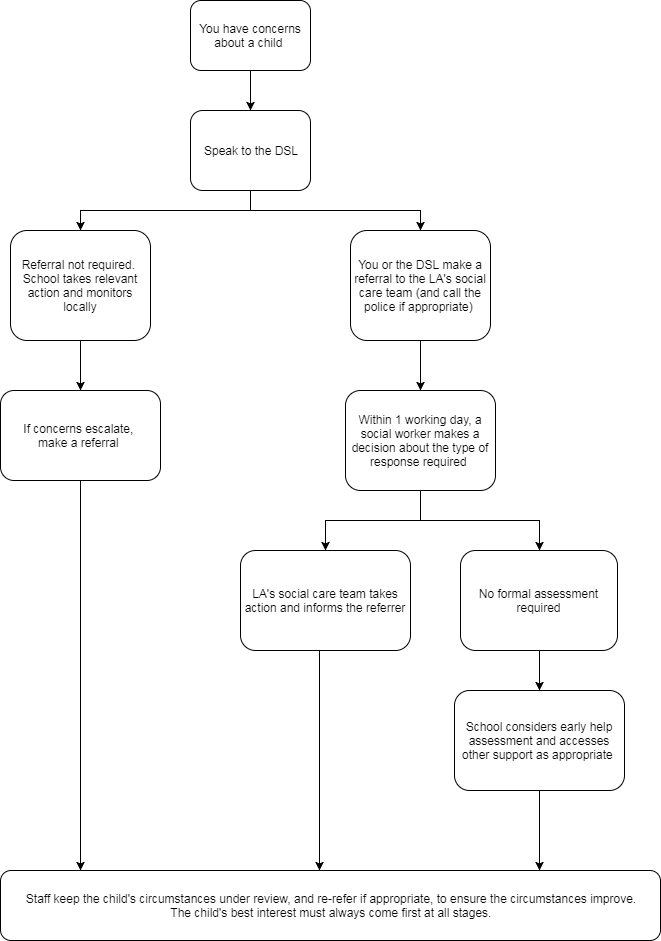 Concerns about a staff member, supply teacher or volunteerIf you have concerns about a member of staff (including a supply teacher or volunteer), or an allegation is made about a member of staff (including a supply teacher or volunteer) posing a risk of harm to children, speak to the head teacher. If the concerns/allegations are about the head teacher, speak to the Chair of Governors. The head teacher/chair of governors/DSL will then follow the procedures set out in Appendix 3, if appropriate.The Headteacher (or chair of governors in the case of a concern about the head teacher) will also inform the Designated Officer for the Local Authority. Where a staff member feels unable to raise an issue with their employer/through the whistle blowing procedure or feels that their genuine concerns are not being addressed, other whistle blowing channels may be open to them:Multi-Agency Safeguarding Hub:  0300 126 1000 (Option 1)NSPCC whistle blowing helpline is available for staff who do not feel able to raise concerns regarding child protection failures internally. Staff can call: 0800 028 0285 – line is available from 8:00 AM to 8:00 PM, Monday to Friday and Email: help@nspcc.org.ukAllegations of abuse made against other pupilsWe recognise that children are capable of abusing their peers. Abuse will never be tolerated or passed off as “banter”, “just having a laugh” or “part of growing up”. We also recognise the gendered nature of peer-on-peer abuse. However, all peer-on-peer abuse is unacceptable and will be taken seriously.Most cases of pupils hurting other pupils will be dealt with under our school’s behaviour policy, but this child protection and safeguarding policy will apply to any allegations that raise safeguarding concerns. This might include where the alleged behaviour:Is serious, and potentially a criminal offenceCould put pupils in the school at riskIs violentInvolves pupils being forced to use drugs or alcoholInvolves sexual exploitation, sexual abuse or sexual harassment, such as indecent exposure, sexual assault, up skirting or sexually inappropriate pictures or videos (including sexting)If a pupil makes an allegation of abuse against another pupil:You must record the allegation on My Concern and tell the DSL, but do not investigate itThe DSL will consider the action required next which may include contacting the local authority children’s social care team and follow its advice, as well as the police if the allegation involves a potential criminal offenceThe DSL will put a risk assessment and support plan into place for all children involved (including the victim(s), the child(ren) against whom the allegation has been made and any others affected) with a named person they can talk to if neededThe DSL will contact the children and adolescent mental health services (CAMHS), if appropriateWe will minimise the risk of peer-on-peer abuse by:Challenging any form of derogatory or sexualised language or behaviour, including requesting or sending sexual images Being vigilant to issues that particularly affect different genders – for example, sexualised or aggressive touching or grabbing towards female pupils, and initiation or hazing type violence with respect to boysEnsuring our curriculum helps to educate pupils about appropriate behaviour and consent Ensuring pupils know they can talk to staff Ensuring staff are trained to understand that a pupil harming a peer could be a sign that the child is being abused themselves, and that this would fall under the scope of this policySextingYour responsibilities when responding to an incidentIf you are made aware of an incident involving sexting (also known as ‘youth produced sexual imagery’), you must report it to the DSL immediately. You must not: View, download or share the imagery yourself, or ask a pupil to share or download it. If you have already viewed the imagery by accident, you must report this to the DSLDelete the imagery or ask the pupil to delete itAsk the pupil(s) who are involved in the incident to disclose information regarding the imagery (this is the DSL’s responsibility) Share information about the incident with other members of staff, the pupil(s) it involves or their, or other, parents and/or carersSay or do anything to blame or shame any young people involvedYou should explain that you need to report the incident, and reassure the pupil(s) that they will receive support and help from the DSL.Initial review meetingFollowing a report of an incident, the DSL will hold an initial review meeting with appropriate school staff. This meeting will consider the initial evidence and aim to determine: Whether there is an immediate risk to pupil(s) If a referral needs to be made to the police and/or children’s social care If it is necessary to view the imagery in order to safeguard the young person (in most cases, imagery should not be viewed)What further information is required to decide on the best responseWhether the imagery has been shared widely and via what services and/or platforms (this may be unknown)Whether immediate action should be taken to delete or remove images from devices or online servicesAny relevant facts about the pupils involved which would influence risk assessmentIf there is a need to contact another school, college, setting or individualWhether to contact parents or carers of the pupils involved (in most cases parents should be involved)The DSL will make an immediate referral to police and/or children’s social care if: The incident involves an adult There is reason to believe that a young person has been coerced, blackmailed or groomed, or if there are concerns about their capacity to consent (for example owing to special educational needs)What the DSL knows about the imagery suggests the content depicts sexual acts which are unusual for the young person’s developmental stage, or are violentThe imagery involves sexual acts and any pupil in the imagery is under 13The DSL has reason to believe a pupil is at immediate risk of harm owing to the sharing of the imagery (for example, the young person is presenting as suicidal or self-harming)If none of the above apply then the DSL, in consultation with the headteacher and other members of staff as appropriate, may decide to respond to the incident without involving the police or children’s social care.Further review by the DSLIf at the initial review stage a decision has been made not to refer to police and/or children’s social care, the DSL will conduct a further review.They will hold interviews with the pupils involved (if appropriate) to establish the facts and assess the risks. If at any point in the process there is a concern that a pupil has been harmed or is at risk of harm, a referral will be made to children’s social care and/or the police immediately. Informing parentsThe DSL will inform parents at an early stage and keep them involved in the process, unless there is a good reason to believe that involving them would put the pupil at risk of harm. Referring to the policeIf it is necessary to refer an incident to the police, this will be done through dialing 101Recording incidentsAll sexting incidents and the decisions made in responding to them will be recorded. The record-keeping arrangements set out in section 14 of this policy also apply to recording incidents of sexting. Curriculum coverage Pupils are taught about the issues surrounding sexting as part of our Life Skills education and computing programmes. Teaching covers the following in relation to sexting: What it isHow it is most likely to be encounteredThe consequences of requesting, forwarding or providing such images, including when it is and is not abusiveIssues of legalityThe risk of damage to people’s feelings and reputationPupils also learn the strategies and skills needed to manage:Specific requests or pressure to provide (or forward) such imagesThe receipt of such imagesThis policy on sexting is also shared with pupils so they are aware of the processes the school will follow in the event of an incident.Notifying parents Moulton School and Science College will ensure the Safeguarding and Child Protection Policy is available publicly either via the school or college website or by other means.Where appropriate, we will discuss any concerns about a child with the child’s parents. The DSL will normally do this in the event of a suspicion or disclosure. Other staff will only talk to parents about any such concerns following consultation with the DSL. If we believe that notifying the parents would increase the risk to the child, we will discuss this with the local authority children’s social care before doing so.In the case of allegations of abuse made against other children, we will normally notify the parents of all the children involved.Pupils with special educational needs and disabilitiesWe recognise that pupils with special educational needs (SEN) and disabilities can face additional safeguarding challenges. Additional barriers can exist when recognising abuse and neglect in this group, including: Assumptions that indicators of possible abuse such as behaviour, mood and injury relate to the child’s disability without further explorationPupils being more prone to peer group isolation than other pupilsThe potential for pupils with SEN and disabilities being disproportionally impacted by behaviours such as bullying, without outwardly showing any signsCommunication barriers and difficulties in overcoming these barriersWe offer extra pastoral support for pupils with SEN and disabilities. This includes: Pupil passports and support plans with identified intervention and supportExtra supervision, particularly for new starters and vulnerable studentsTeaching Assistants assigned to year groupsAccess to the C Block at breaks and lunchtimesStaff to talk to in the C BlockAccess to pastoral care, through the hub as well as the SEND teamDirectory of Services for Children with Disabilities: Specialist-support-for SEND Northamptonshire’s Local Offer: SEND Local OfferPupils with a social workerPupils may need a social worker due to safeguarding or welfare needs. We recognise that a child’s experiences of adversity and trauma can leave them vulnerable to further harm as well as potentially creating barriers to attendance, learning, behaviour and mental health.The DSL and all members of staff will work with and support social workers to help protect vulnerable children.Where we are aware that a pupil has a social worker, the DSL will always consider this fact to ensure any decisions are made in the best interests of the pupil’s safety, welfare and educational outcomes. For example, it will inform decisions about: Responding to unauthorised absence or missing education where there are known safeguarding risksThe provision of pastoral and/or academic supportWe have contact plans for children with a social worker, and other children who we have safeguarding concerns about, for circumstances where:They won’t be attending school (for example in a local lockdown during Covid)orThey would usually attend but have to self-isolateEach child has an individual plan, which sets out who will make contact with them and how oftenIf we can’t make contact, we will visit the home and if necessary contact children’s social care and/ or the policeLooked after and previously looked after childrenWe will ensure that staff have the skills, knowledge and understanding to keep looked-after children and previously looked-after children safe. In particular, we will ensure that: Appropriate staff have relevant information about children’s looked after legal status, contact arrangements with birth parents or those with parental responsibility, and care arrangementsThe DSL has details of children’s social workers and relevant virtual school heads We have appointed a designated teacher, Alison Scholey/ David Robinson who is responsible for promoting the educational achievement of looked-after children and previously looked-after children in line with statutory guidance. The designated teacher is appropriately trained and has the relevant qualifications and experience to perform the role.As part of their role, the designated teacher will: Work closely with the DSL to ensure that any safeguarding concerns regarding looked-after and previously looked-after children are quickly and effectively responded toWork with virtual school heads to promote the educational achievement of looked-after and previously looked-after children, including discussing how pupil premium plus funding can be best used to support looked-after children and meet the needs identified in their personal education plansMobile phones and camerasStaff are allowed to bring their personal phones to school for their own use, but will limit such use to non-contact time when pupils are not present. Staff members’ personal phones will remain in their bags or cupboards during contact time with pupils.Staff will not take pictures or recordings of pupils on their personal phones or cameras. We will follow the General Data Protection Regulation and Data Protection Act 2018 when taking and storing photos and recordings for use in the school. Safer working practiceThe school will take all reasonable measures to ensure it practices safer recruitment in checking the suitability of staff and volunteers (including staff employed by another organisation) to work with children and young people in accordance with regulations and guidance given in Safeguarding and Safer Recruitment. The school will ensure that it carries out all the necessary checks on the suitability of people who serve on the school’s governing body. All governors have an Enhanced DBS check. Safer recruitment means that all applicants will: Complete an application form which includes their employment history. Provide two referees, including at least one who can comment on the applicant’s suitability to work with children. Verify their mental and physical fitness to carry out their work responsibilities. Provide evidence of identity and qualifications. Be checked in accordance with the Disclosure and Barring Service (DBS) regulations as appropriate to their role. Be checked on the Teacher Services’ system to ensure that a candidate to be employed as a teacher is not subject to a prohibition order issued by the Secretary of State. Provide evidence of their right to work in the UK. Be interviewed.In addition to this:Staff who are in a management position will have an additional section 128 check. At least one member of each recruitment panel will have attended safer recruitment training. All new members of staff will undergo an induction that includes familiarisation with the school’s child protection policy and identification of their child protection training needs. All staff sign to confirm they have received a copy of the child protection policy. The school obtains written confirmation from supply agencies that agency staff have been appropriately checked. The school maintains a single central record of recruitment checks undertaken.To reduce the risk of allegations, all staff should be aware of safer working practice and should be familiar with the guidance contained in the staff code of conduct/staff behaviour policy and Safer Recruitment Consortium document Guidance for safer working practice for those working with children and young people in education settings (September 2019).The document seeks to ensure that the responsibilities of school leaders towards children and staff are discharged by raising awareness of illegal, unsafe, unprofessional and unwise behaviour. This includes guidelines for staff on positive behaviour management in line with the ban on corporal punishment (School Standards and Framework Act 1998).  VisitorsAll visitors to the school will be made aware of the school’s procedures and the names of the Designated Safeguarding Lead and deputies. A ‘Safeguarding’ booklet for visiting teachers, other visitors and volunteers and a ‘Safeguarding & Site Protocol’ booklet for contractors are available from the school main Reception. Visitor and Visiting Teacher passes also include the names of the Designated Safeguarding Lead and deputies if they have a concern they wish to raise.Record KeepingAll concerns, discussions and decisions made and the reasons for those decisions should be recorded in writing. If in doubt about recording requirements staff should discuss this with the Designated Safeguarding Lead. When a child has made a disclosure, the member of staff/volunteer should:Report the details of the disclosure on My Concern sending the concern to the correct year teamDo not destroy the original notes in case they are needed by a courtRecord the date, time, place and any noticeable non-verbal behaviour and the words used by the childDraw a diagram to indicate the position of any injuriesRecord statements and observations rather than interpretations or assumptionsAll records need to be given to the Designated Safeguarding Lead promptly. No copies should be retained by the member of staff or volunteer.The Designated Safeguarding Lead will ensure that all safeguarding records are managed in accordance with the Education (Pupil Information) (England) Regulations 2005.Non-confidential records will be easily accessible and available. Confidential information and records are held securely and only available to those who have a right or professional need to see them. We will hold records in line with our records retention schedule. If a child for whom the school has, or has had, safeguarding concerns moves to another school, the DSL/DDSL will ensure that their child protection file is forwarded promptly and securely, and separately from the main pupil file. In addition, if the concerns are significant or complex, and/or social services are involved, the DSL/DDSL will speak to the DSL of the receiving school and provide information to enable them to have time to make any necessary preparations to ensure the safety of the child. Online SafetyOur Online Safety Policy is set out in a separate document.  We ensure that we have effective mechanisms to identify, intervene in, and escalate any incident where appropriate. Online safety is included in our curriculum at all levels and information is also provided to parents/carers.All staff are made aware of the school policy on Online Safety which sets our expectations relating to:Creating a safer online environment – including training requirements, filters and monitoring;Giving everyone the skills, knowledge and understanding to help children and young people stay safe on-line;Inspiring safe and responsible use and behaviour;Safe use of mobile phones both within school and on school trips/outings;Safe use of camera equipment, including camera phones; andWhat steps to take if you have concerns and where to go for further help.Staff must read the Online Safety Policy in conjunction with our Code of Conduct in relation to personal online behaviour. Curriculum The school will raise awareness of child protection issues through safety education as part of Life Skills, ICT and the wider curriculum. As part of developing a healthy, safer lifestyle pupils will be taught to: Recognise different risks in different situations and then deciding how to behave responsiblyJudge what kind of physical contact is acceptable or unacceptableManage risk and make safer choices, including recognising when pressure from others (including people they know) threatens their personal safety and well-beingDevelop effective ways of resisting pressures including knowing when and where to get helpDevelop skills to cope with emergency situationsNavigate the online worldTrainingAll staffAll staff members will undertake safeguarding and child protection training at induction, including on whistle-blowing procedures, to ensure they understand the school’s safeguarding systems and their responsibilities, and can identify signs of possible abuse or neglect. This training will be regularly updated and will be in line with advice from the 3 safeguarding partners.All staff will have training on the government’s anti-radicalisation strategy, Prevent, to enable them to identify children at risk of being drawn into terrorism and to challenge extremist ideas.Staff will also receive regular safeguarding and child protection updates (for example, through emails, e-bulletins and staff meetings) as required, but at least annually.Contractors who are provided through a private finance initiative (PFI) or similar contract will also receive safeguarding training. Volunteers will receive appropriate training, if applicable.The DSL and Deputy DSLsThe DSL and Deputy DSLs will undertake child protection and safeguarding training at least every 2 years.In addition, they will update their knowledge and skills at regular intervals and at least annually (for example, through e-bulletins, meeting other DSLs, or taking time to read and digest safeguarding developments).They will also undertake Prevent awareness training.GovernorsAll governors receive training about safeguarding, to make sure they have the knowledge and information needed to perform their functions and understand their responsibilities.As the chair of governors may be required to act as the ‘case manager’ in the event that an allegation of abuse is made against the headteacher, they should receive training in managing allegations for this purpose.Recruitment – interview panelsAt least one person conducting any interview for a post at the school will have undertaken safer recruitment training. This will cover, as a minimum, the contents of the Department for Education’s statutory guidance, Keeping Children Safe in Education 2020, and will be in line with local safeguarding procedures. Implementation, monitoring and review of the safeguarding and child protection policyThe policy will be reviewed annually by the governing body. It will be implemented through the school’s induction and training programme, and as part of day to day practice.  Compliance with the policy will be monitored by the Designated Safeguarding Lead and through staff performance measures.Appendix 1: Types of AbuseAbuse, including neglect, and safeguarding issues are rarely standalone events that can be covered by one definition or label. In most cases, multiple issues will overlap. Physical abuse may involve hitting, shaking, throwing, poisoning, burning or scalding, drowning, suffocating or otherwise causing physical harm to a child. Physical harm may also be caused when a parent or carer fabricates the symptoms of, or deliberately induces, illness in a child. Emotional abuse is the persistent emotional maltreatment of a child such as to cause severe and adverse effects on the child’s emotional development. Some level of emotional abuse is involved in all types of maltreatment of a child, although it may occur alone.Emotional abuse may involve:Conveying to a child that they are worthless or unloved, inadequate, or valued only insofar as they meet the needs of another personNot giving the child opportunities to express their views, deliberately silencing them or ‘making fun’ of what they say or how they communicateAge or developmentally inappropriate expectations being imposed on children. These may include interactions that are beyond a child’s developmental capability, as well as overprotection and limitation of exploration and learning, or preventing the child participating in normal social interactionSeeing or hearing the ill-treatment of anotherSerious bullying (including cyberbullying), causing children frequently to feel frightened or in danger, or the exploitation or corruption of childrenSexual abuse involves forcing or enticing a child or young person to take part in sexual activities, not necessarily involving a high level of violence, whether or not the child is aware of what is happening. The activities may involve:Physical contact, including assault by penetration (for example rape or oral sex) or non-penetrative acts such as masturbation, kissing, rubbing and touching outside of clothingNon-contact activities, such as involving children in looking at, or in the production of, sexual images, watching sexual activities, encouraging children to behave in sexually inappropriate ways, or grooming a child in preparation for abuse (including via the internet)Sexual abuse is not solely perpetrated by adult males. Women can also commit acts of sexual abuse, as can other children.Neglect is the persistent failure to meet a child’s basic physical and/or psychological needs, likely to result in the serious impairment of the child’s health or development. Neglect may occur during pregnancy as a result of maternal substance abuse. Once a child is born, neglect may involve a parent or carer failing to:Provide adequate food, clothing and shelter (including exclusion from home or abandonment)Protect a child from physical and emotional harm or dangerEnsure adequate supervision (including the use of inadequate care-givers)Ensure access to appropriate medical care or treatmentIt may also include neglect of, or unresponsiveness to, a child’s basic emotional needs.Appendix 2: Safer recruitment and DBS checks – policy and procedureWe will record all information on the checks carried out in the school’s single central record (SCR). Copies of these checks, where appropriate, will be held in individuals’ personnel files. We follow requirements and best practice in retaining copies of these checks, as set out below.New staffWhen appointing new staff, we will:Verify their identityObtain (via the applicant) an enhanced Disclosure and Barring Service (DBS) certificate, including barred list information for those who will be engaging in regulated activity (see definition below). We will not keep a copy of this for longer than 6 monthsObtain a separate barred list check if they will start work in regulated activity before the DBS certificate is availableVerify their mental and physical fitness to carry out their work responsibilitiesVerify their right to work in the UK. We will keep a copy of this verification for the duration of the member of staff’s employment and for 2 years afterwards Verify their professional qualifications, as appropriateEnsure they are not subject to a prohibition order if they are employed to be a teacherCarry out further additional checks, as appropriate, on candidates who have lived or worked outside of the UK, including (where relevant) any teacher sanctions or restrictions imposed by a European Economic Area professional regulating authority, and criminal records checks or their equivalentAcademies, including free schools, and independent schools add:Check that candidates taking up a management position are not subject to a prohibition from management (section 128) direction made by the secretary of stateWe will ask for written information about previous employment history and check that information is not contradictory or incomplete.We will seek references on all short-listed candidates, including internal candidates, before interview. We will scrutinise these and resolve any concerns before confirming appointments. The references requested will ask specific questions about the suitability of the applicant to work with children.Regulated activity means a person who will be:Responsible, on a regular basis in a school or college, for teaching, training, instructing, caring for or supervising children; orCarrying out paid, or unsupervised unpaid, work regularly in a school or college where that work provides an opportunity for contact with children; orEngaging in intimate or personal care or overnight activity, even if this happens only once and regardless of whether they are supervised or notExisting staffIf we have concerns about an existing member of staff’s suitability to work with children, we will carry out all the relevant checks as if the individual was a new member of staff. We will also do this if an individual moves from a post that is not regulated activity to one that is. We will refer to the DBS anyone who has harmed, or poses a risk of harm, to a child or vulnerable adult where:We believe the individual has engaged in relevant conduct; orThe individual has received a caution or conviction for a relevant offence, or there is reason to believe the individual has committed a listed relevant offence, under the Safeguarding Vulnerable Groups Act 2006 (Prescribed Criteria and Miscellaneous Provisions) Regulations 2009; orThe ‘harm test’ is satisfied in respect of the individual (i.e. they may harm a child or vulnerable adult or put them at risk of harm); andThe individual has been removed from working in regulated activity (paid or unpaid) or would have been removed if they had not left Agency and third-party staffWe will obtain written notification from any agency or third-party organisation that it has carried out the necessary safer recruitment checks that we would otherwise perform. We will also check that the person presenting themselves for work is the same person on whom the checks have been made.ContractorsWe will ensure that any contractor, or any employee of the contractor, who is to work at the school has had the appropriate level of DBS check (this includes contractors who are provided through a PFI or similar contract). This will be:An enhanced DBS check with barred list information for contractors engaging in regulated activityAn enhanced DBS check, not including barred list information, for all other contractors who are not in regulated activity but whose work provides them with an opportunity for regular contact with children We will obtain the DBS check for self-employed contractors. We will not keep copies of such checks for longer than 6 months. Contractors who have not had any checks will not be allowed to work unsupervised or engage in regulated activity under any circumstances. We will check the identity of all contractors and their staff on arrival at the school. Trainee/student teachersWhere applicants for initial teacher training are salaried by us, we will ensure that all necessary checks are carried out.Where trainee teachers are fee-funded, we will obtain written confirmation from the training provider that necessary checks have been carried out and that the trainee has been judged by the provider to be suitable to work with children. VolunteersWe will:Never leave an unchecked volunteer unsupervised or allow them to work in regulated activityObtain an enhanced DBS check with barred list information for all volunteers who are new to working in regulated activity Carry out a risk assessment when deciding whether to seek an enhanced DBS check without barred list information for any volunteers not engaging in regulated activity. We will retain a record of this risk assessmentGovernorsAll governors [in academies: All trustees, local governors and members] will have an enhanced DBS check without barred list information.They will have an enhanced DBS check with barred list information if working in regulated activity.All governors will also have a section 128 check (as a section 128 direction disqualifies an individual from being a maintained school governor).The chair of the board will have their DBS check countersigned by the secretary of state.  All new governors will also have the following checks:IdentityRight to work in the UKOther checks deemed necessary if they have lived or worked outside the UKStaff working in alternative provision settingsWhere we place a pupil with an alternative provision provider, we obtain written confirmation from the provider that they have carried out the appropriate safeguarding checks on individuals working there that we would otherwise perform.Adults who supervise pupils on work experience When organising work experience, we will ensure that policies and procedures are in place to protect children from harm.We will also consider whether it is necessary for barred list checks to be carried out on the individuals who supervise a pupil under 16 on work experience. This will depend on the specific circumstances of the work experience, including the nature of the supervision, the frequency of the activity being supervised, and whether the work is regulated activity. Pupils staying with host familiesWhere the school makes arrangements for pupils to be provided with care and accommodation by a host family to which they are not related (for example, during a foreign exchange visit), we will request enhanced DBS checks with barred list information on those people.Where the school is organising such hosting arrangements overseas and host families cannot be checked in the same way, we will work with our partner schools abroad to ensure that similar assurances are undertaken prior to the visit.Appendix 3: allegations of abuse made against staffThis section of this policy applies to all cases in which it is alleged that a current member of staff, including a supply teacher or volunteer, has:Behaved in a way that has harmed a child, or may have harmed a child, or Possibly committed a criminal offence against or related to a child, orBehaved towards a child or children in a way that indicates he or she may pose a risk of harm to children, or Behaved or may have behaved in a way that indicates they may not be suitable to work with childrenIt applies regardless of whether the alleged abuse took place in the school. Allegations against a teacher who is no longer teaching and historical allegations of abuse will be referred to the police. We will deal with any allegation of abuse against a member of staff or volunteer very quickly, in a fair and consistent way that provides effective child protection while also supporting the individual who is the subject of the allegation. Our procedures for dealing with allegations will be applied with common sense and judgement.Suspension of the accused until the case is resolvedSuspension will not be the default position, and will only be considered in cases where there is reason to suspect that a child or other children is/are at risk of harm, or the case is so serious that it might be grounds for dismissal. In such cases, we will only suspend an individual if we have considered all other options available and there is no reasonable alternative.Based on an assessment of risk, we will consider alternatives such as:Redeployment within the school so that the individual does not have direct contact with the child or children concernedProviding an assistant to be present when the individual has contact with childrenRedeploying the individual to alternative work in the school so that they do not have unsupervised access to childrenMoving the child or children to classes where they will not come into contact with the individual, making it clear that this is not a punishment and parents have been consultedTemporarily redeploying the individual to another role in a different location, for example to an alternative school or other work for the [local authority/academy trust]Definitions for outcomes of allegation investigationsSubstantiated: there is sufficient evidence to prove the allegationMalicious: there is sufficient evidence to disprove the allegation and there has been a deliberate act to deceiveFalse: there is sufficient evidence to disprove the allegationUnsubstantiated: there is insufficient evidence to either prove or disprove the allegation (this does not imply guilt or innocence)Unfounded: to reflect cases where there is no evidence or proper basis which supports the allegation being madeProcedure for dealing with allegationsIn the event of an allegation that meets the criteria above, the headteacher (or chair of governors where the headteacher is the subject of the allegation) – the ‘case manager’ – will take the following steps:Immediately discuss the allegation with the designated officer at the local authority. This is to consider the nature, content and context of the allegation and agree a course of action, including whether further enquiries are necessary to enable a decision on how to proceed, and whether it is necessary to involve the police and/or children’s social care services. (The case manager may, on occasion, consider it necessary to involve the police before consulting the designated officer – for example, if the accused individual is deemed to be an immediate risk to children or there is evidence of a possible criminal offence. In such cases, the case manager will notify the designated officer as soon as practicably possible after contacting the police)Inform the accused individual of the concerns or allegations and likely course of action as soon as possible after speaking to the designated officer (and the police or children’s social care services, where necessary). Where the police and/or children’s social care services are involved, the case manager will only share such information with the individual as has been agreed with those agenciesWhere appropriate (in the circumstances described above), carefully consider whether suspension of the individual from contact with children at the school is justified or whether alternative arrangements such as those outlined above can be put in place. Advice will be sought from the designated officer, police and/or children’s social care services, as appropriateIf immediate suspension is considered necessary, agree and record the rationale for this with the designated officer. The record will include information about the alternatives to suspension that have been considered, and why they were rejected. Written confirmation of the suspension will be provided to the individual facing the allegation or concern within 1 working day, and the individual will be given a named contact at the school and their contact detailsIf it is decided that no further action is to be taken in regard to the subject of the allegation or concern, record this decision and the justification for it and agree with the designated officer what information should be put in writing to the individual and by whom, as well as what action should follow both in respect of the individual and those who made the initial allegationIf it is decided that further action is needed, take steps as agreed with the designated officer to initiate the appropriate action in school and/or liaise with the police and/or children’s social care services as appropriateProvide effective support for the individual facing the allegation or concern, including appointing a named representative to keep them informed of the progress of the case and considering what other support is appropriate. Inform the parents or carers of the child/children involved about the allegation as soon as possible if they do not already know (following agreement with children’s social care services and/or the police, if applicable). The case manager will also inform the parents or carers of the requirement to maintain confidentiality about any allegations made against teachers (where this applies) while investigations are ongoing. Any parent or carer who wishes to have the confidentiality restrictions removed in respect of a teacher will be advised to seek legal adviceKeep the parents or carers of the child/children involved informed of the progress of the case and the outcome, where there is not a criminal prosecution, including the outcome of any disciplinary process (in confidence) Make a referral to the DBS where it is thought that the individual facing the allegation or concern has engaged in conduct that harmed or is likely to harm a child, or if the individual otherwise poses a risk of harm to a childIf the school is made aware that the secretary of state has made an interim prohibition order in respect of an individual, we will immediately suspend that individual from teaching, pending the findings of the investigation by the Teaching Regulation Agency.Where the police are involved, wherever possible the governing board will ask the police at the start of the investigation to obtain consent from the individuals involved to share their statements and evidence for use in the school’s disciplinary process, should this be required at a later point.Additional considerations for supply staff If there are concerns or an allegation is made against someone not directly employed by the school, such as supply staff provided by an agency, we will take the actions below in addition to our standard procedures. We will not decide to stop using a supply teacher due to safeguarding concerns without finding out the facts and liaising with our local authority designated officer to determine a suitable outcomeThe governing board will discuss with the agency whether it is appropriate to suspend the supply teacher, or redeploy them to another part of the school, while the school carries out the investigationWe will involve the agency fully, but the school will take the lead in collecting the necessary information and providing it to the local authority designated officer as requiredWe will address issues such as information sharing, to ensure any previous concerns or allegations known to the agency are taken into account (we will do this, for example, as part of the allegations management meeting or by liaising directly with the agency where necessary)When using an agency, we will inform them of our process for managing allegations, and keep them updated about our policies as necessary, and will invite the agency's HR manager or equivalent to meetings as appropriate.TimescalesAny cases where it is clear immediately that the allegation is unsubstantiated or malicious will be resolved within 1 weekIf the nature of an allegation does not require formal disciplinary action, we will institute appropriate action within 3 working days If a disciplinary hearing is required and can be held without further investigation, we will hold this within 15 working days Specific actionsAction following a criminal investigation or prosecutionThe case manager will discuss with the local authority’s designated officer whether any further action, including disciplinary action, is appropriate and, if so, how to proceed, taking into account information provided by the police and/or children’s social care services.Conclusion of a case where the allegation is substantiatedIf the allegation is substantiated and the individual is dismissed or the school ceases to use their services, or the individual resigns or otherwise ceases to provide their services, the case manager and the school’s personnel adviser will discuss with the designated officer whether to make a referral to the DBS for consideration of whether inclusion on the barred lists is required. If they think that the individual has engaged in conduct that has harmed (or is likely to harm) a child, or if they think the person otherwise poses a risk of harm to a child, they must make a referral to the DBS. If the individual concerned is a member of teaching staff, the case manager and personnel adviser will discuss with the designated officer whether to refer the matter to the Teaching Regulation Agency to consider prohibiting the individual from teaching.Individuals returning to work after suspensionIf it is decided on the conclusion of a case that an individual who has been suspended can return to work, the case manager will consider how best to facilitate this.The case manager will also consider how best to manage the individual’s contact with the child or children who made the allegation, if they are still attending the school.Unsubstantiated or malicious allegationsIf an allegation is shown to be deliberately invented, or malicious, the headteacher, or other appropriate person in the case of an allegation against the headteacher, will consider whether any disciplinary action is appropriate against the pupil(s) who made it, or whether the police should be asked to consider whether action against those who made the allegation might be appropriate, even if they are not a pupil.Confidentiality	The school will make every effort to maintain confidentiality and guard against unwanted publicity while an allegation is being investigated or considered.The case manager will take advice from the local authority’s designated officer, police and children’s social care services, as appropriate, to agree:Who needs to know about the allegation and what information can be sharedHow to manage speculation, leaks and gossip, including how to make parents or carers of a child/children involved aware of their obligations with respect to confidentiality What, if any, information can be reasonably given to the wider community to reduce speculationHow to manage press interest if, and when, it arisesRecord-keepingThe case manager will maintain clear records about any case where the allegation or concern meets the criteria above and store them on the individual’s confidential personnel file for the duration of the case. Such records will include:A clear and comprehensive summary of the allegationDetails of how the allegation was followed up and resolvedNotes of any action taken and decisions reached (and justification for these, as stated above) If an allegation or concern is not found to have been malicious, the school will retain the records of the case on the individual’s confidential personnel file, and provide a copy to the individual. Where records contain information about allegations of sexual abuse, we will preserve these for the Independent Inquiry into Child Sexual Abuse (IICSA), for the term of the inquiry. We will retain all other records at least until the individual has reached normal pension age, or for 10 years from the date of the allegation if that is longer.The records of any allegation that is found to be malicious will be deleted from the individual’s personnel file. ReferencesWhen providing employer references, we will not refer to any allegation that has been proven to be false, unsubstantiated or malicious, or any history of allegations where all such allegations have been proven to be false, unsubstantiated or malicious.Learning lessonsAfter any cases where the allegations are substantiated, we will review the circumstances of the case with the local authority’s designated officer to determine whether there are any improvements that we can make to the school’s procedures or practice to help prevent similar events in the future. This will include consideration of (as applicable):Issues arising from the decision to suspend the member of staffThe duration of the suspensionWhether or not the suspension was justified The use of suspension when the individual is subsequently reinstated. We will consider how future investigations of a similar nature could be carried out without suspending the individualFor referrals regarding adults in education and other information on the role of the Designated Officer (formerly LADO) follow the link below:Local Authority Designated OfficersThe Chair of Governors in this school is:NAME:    					CONTACT NUMBER:		Simon Barrick			 		01604 493877In the absence of the Chair of Governors, the Vice Chair should be contacted.  The Vice Chair in this school is:NAME:    					CONTACT NUMBER:		Anne Jeffrey 					01604 452544Multi-Agency Safeguarding Hub:  0300 126 1000 (Option 1)If it is decided that the allegation does not meet the threshold for safeguarding, it will be handed back to the employer for consideration via the school’s internal procedures.Appendix 4: Specific safeguarding issues-Further InformationThis appendix is based on the advice in Annex A of Keeping Children Safe in Education 2020 Children missing from educationA child going missing from education, particularly repeatedly, can be a warning sign of a range of safeguarding issues. This might include abuse or neglect, such as sexual abuse or exploitation or child criminal exploitation, or issues such as mental health problems, substance abuse, radicalisation, FGM or forced marriage. There are many circumstances where a child may become missing from education, but some children are particularly at risk. These include children who:Are at risk of harm or neglectAre at risk of forced marriage or FGMCome from Gypsy, Roma, or Traveler familiesCome from the families of service personnelGo missing or run away from home or careAre supervised by the youth justice systemCease to attend a schoolCome from new migrant familiesWe will follow our procedures for unauthorised absence and for dealing with children who go missing from education, particularly on repeat occasions, to help identify the risk of abuse and neglect, including sexual exploitation, and to help prevent the risks of going missing in future. This includes informing the local authority if a child leaves the school without a new school being named, and adhering to requirements with respect to sharing information with the local authority, when applicable, when removing a child’s name from the admission register at non-standard transition points. Staff will be trained in signs to look out for and the individual triggers to be aware of when considering the risks of potential safeguarding concerns which may be related to being missing, such as travelling to conflict zones, FGM and forced marriage. If a staff member suspects that a child is suffering from harm or neglect, we will follow local child protection procedures, including with respect to making reasonable enquiries. We will make an immediate referral to the local authority children’s social care team, and the police, if the child is suffering or likely to suffer from harm, or in immediate danger.Child criminal exploitation Child criminal exploitation (CCE) is a form of abuse where an individual or group takes advantage of an imbalance of power to coerce, control, manipulate or deceive a child into criminal activity, in exchange for something the victim needs or wants, and/or for the financial or other advantage of the perpetrator or facilitator, and/or through violence or the threat of violence. The abuse can be perpetrated by males or females, and children or adults. It can be a one-off occurrence or a series of incidents over time, and range from opportunistic to complex organised abuse.The victim can be exploited even when the activity appears to be consensual. It does not always involve physical contact and can happen online. For example, young people may be forced to work in cannabis factories, coerced into moving drugs or money across the country (county lines), forced to shoplift or pickpocket, or to threaten other young people. Indicators of CCE can include a child:Appearing with unexplained gifts or new possessionsAssociating with other young people involved in exploitationSuffering from changes in emotional wellbeingMisusing drugs and alcoholGoing missing for periods of time or regularly coming home lateRegularly missing school or education Not taking part in educationIf a member of staff suspects CCE, they will discuss this with the DSL. The DSL will trigger the local safeguarding procedures, including a referral to the local authority’s children’s social care team and the police, if appropriate.Child sexual exploitationChild sexual exploitation (CSE) is a form of abuse where an individual or group takes advantage of an imbalance of power to coerce, manipulate or deceive a child into sexual activity, in exchange for something the victim needs or wants and/or for the financial advantage or increased status of the perpetrator or facilitator. It may, or may not, be accompanied by violence or threats of violence.The abuse can be perpetrated by males or females, and children or adults. It can be a one-off occurrence or a series of incidents over time, and range from opportunistic to complex organised abuse. The victim can be exploited even when the activity appears to be consensual. Children or young people who are being sexually exploited may not understand that they are being abused. They often trust their abuser and may be tricked into believing they are in a loving, consensual relationship. CSE can include both physical contact (penetrative and non-penetrative acts) and non-contact sexual activity. It can also happen online. For example, young people may be persuaded or forced to share sexually explicit images of themselves, have sexual conversations by text, or take part in sexual activities using a webcam. CSE may also occur without the victim’s immediate knowledge, for example through others copying videos or images.In addition to the CCE indicators above, indicators of CSE can include a child:Having an older boyfriend or girlfriendSuffering from sexually transmitted infections or becoming pregnantIf a member of staff suspects CSE, they will discuss this with the DSL. The DSL will trigger the local safeguarding procedures, including a referral to the local authority’s children’s social care team and the police, if appropriate. Domestic abuse Children can witness and be adversely affected by domestic abuse and/or violence at home where it occurs between family members. In some cases, a child may blame themselves for the abuse or may have had to leave the family home as a result.Older children may also experience domestic abuse and/or violence in their own personal relationships.Exposure to domestic abuse and/or violence can have a serious, long-lasting emotional and psychological impact on children.At Moulton School and Science College we are working in partnership with Northamptonshire County Council and Northamptonshire Police to identify and provide appropriate support to pupils who have experienced domestic abuse in their household; nationally this scheme is called Operation Encompass. In order to achieve this, Northamptonshire County Council will share police information with the Designated Safeguarding Lead(s) of all domestic incidents where one of our pupils has been affected. On receipt of any information, the Designated Safeguarding Lead will decide on the appropriate support the child requires, this could be silent or overt. All information sharing and resulting actions will be undertaken in accordance with the ‘NSCB Protocol for Domestic Abuse – Notifications to Schools’. We will record this information and store this information in accordance with the record keeping procedures outlined in this policy.The DSL will provide support according to the child’s needs and update records about their circumstances. HomelessnessBeing homeless or being at risk of becoming homeless presents a real risk to a child’s welfare. The DSL [and deputy/deputies] will be aware of contact details and referral routes in to the local housing authority so they can raise/progress concerns at the earliest opportunity (where appropriate and in accordance with local procedures). Where a child has been harmed or is at risk of harm, the DSL will also make a referral to children’s social care.So-called ‘honour-based’ abuse (including FGM and forced marriage)So-called ‘honour-based’ abuse (HBA) encompasses incidents or crimes committed to protect or defend the honour of the family and/or community, including FGM, forced marriage, and practices such as breast ironing. Abuse committed in this context often involves a wider network of family or community pressure and can include multiple perpetrators. All forms of HBA are abuse and will be handled and escalated as such. All staff will be alert to the possibility of a child being at risk of HBA or already having suffered it. If staff have a concern, they will speak to the DSL, who will activate local safeguarding procedures.FGMThe DSL will make sure that staff have access to appropriate training to equip them to be alert to children affected by FGM or at risk of FGM.Section 7 of this policy sets out the procedures to be followed if a staff member discovers that an act of FGM appears to have been carried out or suspects that a pupil is at risk of FGM.Indicators that FGM has already occurred include:A pupil confiding in a professional that FGM has taken placeA mother/family member disclosing that FGM has been carried outA family/pupil already being known to social services in relation to other safeguarding issuesA girl:Having difficulty walking, sitting or standing, or looking uncomfortableFinding it hard to sit still for long periods of time (where this was not a problem previously)Spending longer than normal in the bathroom or toilet due to difficulties urinatingHaving frequent urinary, menstrual or stomach problemsAvoiding physical exercise or missing PE Being repeatedly absent from school, or absent for a prolonged period Demonstrating increased emotional and psychological needs – for example, withdrawal or depression, or significant change in behaviourBeing reluctant to undergo any medical examinationsAsking for help, but not being explicit about the problemTalking about pain or discomfort between her legsPotential signs that a pupil may be at risk of FGM include:The girl’s family having a history of practicing FGM (this is the biggest risk factor to consider)FGM being known to be practiced in the girl’s community or country of originA parent or family member expressing concern that FGM may be carried out A family not engaging with professionals (health, education or other) or already being known to social care in relation to other safeguarding issuesA girl:Having a mother, older sibling or cousin who has undergone FGMHaving limited level of integration within UK societyConfiding to a professional that she is to have a “special procedure” or to attend a special occasion to “become a woman”Talking about a long holiday to her country of origin or another country where the practice is prevalent, or parents stating that they or a relative will take the girl out of the country for a prolonged periodRequesting help from a teacher or another adult because she is aware or suspects that she is at immediate risk of FGMTalking about FGM in conversation – for example, a girl may tell other children about it  (although it is important to take into account the context of the discussion)Being unexpectedly absent from schoolHaving sections missing from her ‘red book’ (child health record) and/or attending a travel clinic or equivalent for vaccinations/anti-malarial medicationThe above indicators and risk factors are not intended to be exhaustive.Forced marriageForcing a person into marriage is a crime. A forced marriage is one entered into without the full and free consent of one or both parties and where violence, threats, or any other form of coercion is used to cause a person to enter into a marriage. Threats can be physical or emotional and psychological. Staff will receive training around forced marriage and the presenting symptoms. We are aware of the ‘one chance’ rule, i.e. we may only have one chance to speak to the potential victim and only one chance to save them. If a member of staff suspects that a pupil is being forced into marriage, they will speak to the pupil about their concerns in a secure and private place. They will then report this to the DSL.The DSL will:Speak to the pupil about the concerns in a secure and private place Activate the local safeguarding procedures and refer the case to the local authority’s designated officer Seek advice from the Forced Marriage Unit on 020 7008 0151 or fmu@fco.gov.ukRefer the pupil to an education welfare officer, pastoral tutor, learning mentor, or school counsellor, as appropriatePreventing radicalisationRadicalisation refers to the process by which a person comes to support terrorism and extremist ideologies associated with terrorist groupsExtremism is vocal or active opposition to fundamental British values, such as democracy, the rule of law, individual liberty, and mutual respect and tolerance of different faiths and beliefs. This also includes calling for the death of members of the armed forcesTerrorism is an action that: Endangers or causes serious violence to a person/people;Causes serious damage to property; orSeriously interferes or disrupts an electronic systemThe use or threat of terrorism must be designed to influence the government or to intimidate the public and is made for the purpose of advancing a political, religious or ideological cause.Schools have a duty to prevent children from being drawn into terrorism. The DSL will undertake Prevent awareness training and make sure that staff have access to appropriate training to equip them to identify children at risk. We will assess the risk of children in our school being drawn into terrorism. This assessment will be based on an understanding of the potential risk in our local area, in collaboration with our local safeguarding partners and local police force.We will ensure that suitable internet filtering is in place, and equip our pupils to stay safe online at school and at home.There is no single way of identifying an individual who is likely to be susceptible to an extremist ideology. Radicalisation can occur quickly or over a long period. Staff will be alert to changes in pupils’ behaviour. The government website Educate Against Hate and charity NSPCC say that signs that a pupil is being radicalised can include:Refusal to engage with, or becoming abusive to, peers who are different from themselves Becoming susceptible to conspiracy theories and feelings of persecution Changes in friendship groups and appearance Rejecting activities they used to enjoy Converting to a new religion Isolating themselves from family and friendsTalking as if from a scripted speechAn unwillingness or inability to discuss their viewsA sudden disrespectful attitude towards othersIncreased levels of angerIncreased secretiveness, especially around internet use Expressions of sympathy for extremist ideologies and groups, or justification of their actionsAccessing extremist material online, including on Facebook or TwitterPossessing extremist literatureBeing in contact with extremist recruiters and joining, or seeking to join, extremist organisations Children who are at risk of radicalisation may have low self-esteem, or be victims of bullying or discrimination. It is important to note that these signs can also be part of normal teenage behaviour – staff should have confidence in their instincts and seek advice if something feels wrong. If staff are concerned about a pupil, they will follow our procedures set out in section 7 of this policy, including discussing their concerns with the DSL. Staff should always take action if they are worried.Checking the identity and suitability of visitorsAll visitors will be required to verify their identity to the satisfaction of staff and to leave their belongings, including their mobile phone(s), in a safe place during their visit.If the visitor is unknown to the setting, we will check their credentials and reason for visiting before allowing them to enter the setting. Visitors should be ready to produce identification.Visitors are expected to sign the visitors’ book and wear a visitor’s badge.Visitors to the school who are visiting for a professional purpose, such as educational psychologists and school improvement officers, will be asked to show photo ID and the organisation sending the professional, such as the LA or educational psychology service, will provide annually written confirmation that an enhanced DBS check with barred list information has been carried out All other visitors, including visiting speakers, will be accompanied by a member of staff at all times. We will not invite into the school any speaker who is known to disseminate extremist views, and will carry out appropriate checks to ensure that any individual or organisation using school facilities is not seeking to disseminate extremist views or radicalise pupils or staff.Non-collection of childrenIf a child is not collected at the end of the session/day, we will:Contact parents/ carersContact other listed contacts if parents can’t be contactedThe incident should be recorded on My ConcernMissing pupilsOur procedures are designed to ensure that a missing child is found and returned to effective supervision as soon as possible. If a child goes missing, we will: Alert staff to the missing pupilCheck the student isn’t with a member of the school staffIf the pupil isn’t located, we will contact parents The incident should be recorded on My ConcernAppendix 5: The role of the Designated Safeguarding LeadThe DSL role is set out in full in KCSIE 2020 Annex B and this should be explicit in the DSL’s job description. They should be a senior member of staff on the school’s leadership team and take lead responsibility for safeguarding and child protection (including online safety). They should be given the time, funding, training, resources and support to provide advice and support to other staff on child welfare and child protection matters, to take part in strategy discussions and inter-agency meetings, and/or to support other staff to do so, and to contribute to the assessment of children.The DSL and Deputy (if appropriate) will:Manage referralsRefer cases of suspected abuse to the local authority children’s social care as requiredSupport staff who make referrals to local authority children’s social careRefer cases to the Channel panel through the universal referral form where there is a radicalisation concern as required Support staff who make referrals to the Channel panelRefer cases where a person is dismissed or left due to risk/harm to a child to the Disclosure and Barring Service as required; andRefer cases where a crime may have been committed to the Police as required (the guidance NPCC- When to call the police should help DSLs understand when they should consider calling the police and what to expect when they do.)If after a referral the child’s situation does not appear to be improving the DSL (or the person that made the referral) should press for re- consideration to ensure their concerns have been addressed and, most importantly, that the child’s situation improvesAccess a range of advice to help them identify children in need of additional mental health supportWork with othersAct as a point of contact with the three safeguarding partners Liaise with the Headteacher or principal to inform them of issues especially ongoing enquiries under section 47 of the Children Act 1989 and police investigationsFor Looked-After children have available the details of the child’s social worker and the name of the virtual school head in the authority that looks after the childLiaise with staff on matters of safety and safeguarding (including online and digital safety,) and when deciding whether to make a referral by liaising with relevant agencies; and Act as a source of support, advice and expertise for staffHold information on which children have a social worker so that decisions can be made in the best interests of the child’s safety, welfare and educational outcomesUndertake trainingUndergo training to provide them with the knowledge and skills required to carry out the role. This training should provide them with a good understanding of their own role and the process, procedures and responsibilities of other agencies, particularly children’s social care and should be updated at least every two years.Undertake Prevent awareness training Refresh their knowledge and skills (this might be via e-bulletins, meeting other DSLs, or simply taking time to read and digest safeguarding developments and news at regular intervals, as required, but at least annually, to allow them to understand and  keep up with any developments relevant to their role so they:Understand the assessment process for providing early help and intervention, for example through locally agreed common and shared assessment processes such as early help assessments; Have a working knowledge of how local authorities conduct a child protection case conference and a child protection review conference and be able to attend and contribute to these effectively when required to do so;Ensure each member of staff has access to and understands the schools or college’s child protection policy and procedures, especially new and part time staff;Are alert to the specific needs of children in need, those with special educational needs and young carers; Understand relevant data protection legislation and regulations, especially the Data Protection Act 2018 and the General Data Protection Regulation (GDPR). Are able to keep detailed, accurate, secure written records of concerns and referrals;Understand and support the school or college with regards to the requirements of the Prevent duty, including online safety and are able to provide advice and support to staff on protecting children from the risk of radicalisation;	Obtain access to resources and attend any relevant or refresher training courses;Encourage a culture of listening to children and taking account of their wishes and feelings, among all staff, in any measures the school or college may put in place to protect them.Understand the unique risks associated with online safety and be confident that they have the relevant knowledge and up to date capability required to keep children safe whilst they are online at school;Recognise the additional risks that children with SEN and disabilities (SEND) face online, for example from online bullying, grooming and radicalisation and be confident and have the capacity to support SEND children to stay safe online.Raise Awareness Ensure the school’s child protection policies are known, understood and used appropriately.Ensure the school child protection policy is reviewed annually (as a minimum) and the procedures and implementation are updated and reviewed regularly, and work with governing bodies or proprietors and staff regarding this.Ensure the child protection policy is available publicly and parents are aware of the fact that referrals about suspected abuse or neglect may be made and the role of the school or college in this; and Link with the safeguarding partner arrangements to make sure staff are aware of training opportunities and the latest local policies on safeguarding arrangements.Help promote educational outcomes by sharing the information about the welfare, safeguarding and child protection issues that children, including children with a social worker, are experiencing, or have experienced, with teachers and school and college leadership staff. Their role could include ensuring that the school or college, and their staff, know who these children are, understand their academic progress and attainment and maintain a culture of high aspirations for this cohort; supporting teaching staff to identify the challenges that children in this group might face and the additional academic support and adjustments that they could make to best support these children. Child protection recordsWhere children leave the school or college ensure their child protection file is transferred to the new school or college as soon as possible. This should be transferred separately from the main pupil file, ensuring secure transit and confirmation of receipt should be obtained.  Receiving schools should ensure that key staff such as DSLs and SENCOs are aware as required.  This includes in year transfers.In addition to the child protection file, the designated safeguarding lead should also consider if it would be appropriate to share any information with the new school or college in advance of a child leaving. For example, information that would allow the new school or college to continue supporting victims of abuse and have that support in place for when the child arrives. Ensure that CP records are retained for an appropriate length of time and the school has regard to any other requirement requiring specific retention periods. The current requirement under IICSA (Independent Inquiry into Child Sex Abuse) is that records of child sex abuse should be retained for the period of the inquiry. Ensure that, if a child goes missing or leaves to be educated at home, the child protection file is stored securely in school in line with school’s data storage arrangements.Ensure that the worker form Children First Northamptonshire is informed where the child leaves the school.NCC Elective Home Education Policy and Procedures can be accessed for further guidanceAvailabilityDuring term time always be available (during school hours) for staff in the school or college to discuss any safeguarding concerns. Whilst generally speaking the DSL (or deputy) would be expected to be available in person, it is a matter for individual schools, working with the DSL, to define what “available” means and whether in exceptional circumstances availability via phone and or Skype or other such mediums is acceptableIt is a matter for individual schools and colleges and the DSL to arrange adequate and appropriate cover arrangements for any out of hours/out of term activities It is a matter for individual schools and colleges as to whether they choose to have one or more deputy DSL(s). Any deputies should be trained to the same standard as the DSL.Whilst the activities of the DSL can be delegated to appropriately trained deputies, the ultimate lead responsibility for safeguarding and child protection, as set out above, remains with the DSL. This responsibility should not be delegated.Version and DateVersion and DateAction/Notes1.0 Nov 2020  Created and approved by Governing Body November 2020.  Author:   A. Scholey  Nov 2021Reviewed and approved by FGB Nov 2022Next Review DateDesignated Safeguarding LeadDeputy Designated Safeguarding LeadSafeguarding GovernorAlison ScholeyTracey CoareAngela FordEric AnakwaDesignated Senior Manager Deputy Designated Senior ManagerChair of GovernorsAngie DabbsAlison ScholeySimon Barrick1Aim2Legislation and statutory guidance3Definitions4Equality statement5Roles and responsibilities6Confidentiality and information sharing7When to be concerned – recognising abuse and taking action8Concerns About a staff member, supply teacher or volunteer9Allegations of abuse made against other pupils10Sexting11Notifying parents12Pupils with special educational needs and disabilities13Pupils with a social worker14Looked after and previously looked after children15Mobile phones16Safer working practices17Record keeping18Online Safety19Curriculum20Training21Implementation, monitoring and reviewAppendix 1Types of abuseAppendix 2Safer recruitment and DBS checks Appendix 3Allegations of abuse made against staffAppendix 4Specific safeguarding issuesAppendix 5Role of the DSLDesignated Safeguarding Lead Miss Alison ScholeyAssistant Head – Student Support, safeguarding and inclusion Deputy Senior Designated LeadMiss Tracey CoareMiss Angela FordDeputy Safeguarding LeadAssistant Head – Behaviour and AttitudesOther designated personsMrs Pauline TeasdaleMrs Paula AllenMrs Lisa PunterMrs Emily RigbyMrs Sharon PriceKey Stage 3 LeaderKey Stage 4 LeaderHead of Sixth FormStudent Support ManagerEngagement Support LeaderDesignated teacher to promote achievement of children in careMiss Alison ScholeyMr David RobinsonHead of InclusionNominated GovernorEric Anakwa